Our institution owns Harlaxton College outside London. As part of my duties (and a requirement of law for universities here in the United States), I am required to request crime statistics for any school-sponsored trips for Harlaxton College students (since it is a separate campus serving Evansville students). I was told by faculty there that they led a student trip to the following locations:1.) Saucy Mary’s Lodge, Main Street, Kyleakin, Isle of Skye IV41 8PHa. 30 June 20232.) Travelodge Bath City Centre, 6-10 Westgate Buildings, Bath BA1 1EBa. 3 + 4 February 20233.) Code Pod Edinburgh, 1a Parliament Square, Edinburgh, EH1 1RFa. 24 + 25 February 2023b. 1 March 20234.) A&O Hostel, 50 Blackfriars Street, Edinburgh, EH1 1NEa. 27 + 28 June 20235.) St Christopher’s Hostel, 9-13 Market Street, Edinburgh, EH1 1DEa. 1 + 2 July6.) Morag's Lodge, Bunoich Brae, Fort Augustus PH32 4DGa. 26 February 20237.) YHA Ambleside, Waterhead, Ambleside LA22 0EUa. 31 March 2023b. 1 April 20238.) Travelodge Leeds Central Vicar Lane, 107 Vicar Ln, Leeds LS1 6PJa. 13 October 2023I refer to your recent request for crime data, made in accordance with the Clery Act.Unfortunately, Police Scotland is unable to assist with your request.Having reviewed the ‘Handbook for Campus Safety and Security Reporting’ from the US Department of Education, it is noted that the Act has strict recording and counting criteria and we are unable to compile data that would be directly comparable or applicable to the requirements of the Act.However, in order to be of some assistance, crime data that may be of interest is available online: Crime data - Police ScotlandI regret that we cannot be of further assistance but trust this explains the position.If you require any further assistance, please contact us quoting the reference above.Every effort has been taken to ensure our response is as accessible as possible. If you require this response to be provided in an alternative format, please let us know.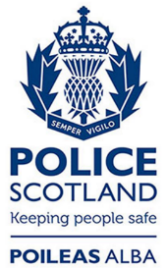 The Clery Act (USA) - Request for DataOur reference:  24-0852Responded to:  09 April 2024